Dr K Deans, Dr O Dempsey & Mr IntroductionThank you for choosing this Humanities SSC. We hope that you enjoy working together and with us as we explore together the frontiers of instructional design of learning in medicine.  This short guide provides an overview of the module. Although we will be seeing you regularly during this block, please contact us if you need advice or support in between these times.Kevin Deans		           Owen Dempsey	                          Douglas Beankevindeans@nhs.net                 owen.dempsey@nhs.net	           douglas.bean@abdn.ac.uk Aims & ObjectivesThe Aim of ME33EL is to gain understanding and knowledge of the contemporary application of technology in medical education. The objectives are as follows:Describe the role of e-learning in medical educationSummarise a specific area of e-learning technology Design a script or other activity that could form the basis of a novel e-learning activityEvaluate the limitations, advantages and opportunities of e-learning in different educational environmentsDemonstrate how educational theory informs e-learning content choicesTest the effectiveness of e-learningHow to use this guideThis guide has been designed to help you through the course and will set out the formal elements of the course. Whilst there are only a few taught sessions, the rest of the time should be spent working on the weekly tasks. This guide is broken down into the activities we expect you to complete each week. The timetable is colour coded to help you plan your time. AssessmentAssessments will be marked in accordance with the University Common Grading Scale. Your mark will be comprised of:Week One Activity	5%Week Two Activity	5%eLearning Content	50%Final Presentation	10%Final Report		30%Week 1This week will introduce the topics of the course as well as provide an insight into some basic educational e-theory and pedagogy as well as important considerations around intellectual property & copyright clearance.TimetableSession InformationCourse IntroductionMr D BeanOrganisation of SSCStaff & ResourcesPractical ConsiderationsMedi-CAL Unit HistoryWeek One Tasks LaunchAdult Learning TheoryMr D Bean Is educational theory relevant to eLearning?An Introduction to Web Application DesignMr D BeanDesign principals.User stories.Metrics.Techniques for evaluation.Tasks & AssignmentsIntellectual Property & CopyrightComplete e-learning module on IP & Copyright and write detailed feedback on the experience.Use the following code to enrol on this site - xMW3GBStw94jYfH8oQI4https://www.abdn.ac.uk/medical/elearning/mod/elearningconnector/view.php?id=335Submit feedback via the feedback page at the end of the module and also via email to course tutors.PresentationGive a 10 minute presentation on one of the following topics:The history of eLearning;The advantages of eLearning;The disadvantages of eLearning;Presentations will be strictly limited to 10 minutes, followed by 5 minutes for questions. You will be presenting to a small audience. Submit presentation slides (if used) to course tutors via email.Assessment CriteriaOverall knowledge of the topic;Communication with audience;Content;Visual Presentation.Week 2In Week Two, the focus will be on eLearning in other contexts, such as clinical and academic environments. At the end of this week, you will start to think about the eLearning package that you are going to develop.TimetableSession InformationProject LaunchMr D BeanAn overview of some general aspects for script preparation and specific details for your own project.A detailed overview of the assignment guidelines for assessment.E-learning with the Centre for Academic DevelopmentMrs Catherine OgilvieStoryboarding, question building, MyAberdeen and the Centre for Academic Development approach to E-learning.E-Learning in the NHSMrs F RobbE-Learning approaches within the National Health Service.Tasks & AssignmentsPresentationGive a 10 minute presentation on an area of innovative e-learning that you find particularly novel or exciting.Presentations will be strictly limited to 10 minutes, followed by 5 minutes for questions. Ideally, this will include an idea or resource that is not mainstream and at the frontier of technology/education. You may use computers/other aids if needed.Assessment CriteriaOverall knowledge of the topic;Communication with audience;Content;Visual Presentation.Week 3In Week Three you will primarily focus on the development of your eLearning package. TimetableSessionsDiscussionMr BeanTwitter in Medical EducationMedical Photography & ConsentMs I de VriesIntroduction to the Medical Photography DepartmentOverview of patient consent for Photographs.Tasks & AssignmentseLearning Content Start development of your eLearning Content. Please refer to the assignment guidelines for further details.Week 4In Week Four you will primarily focus on the development of your eLearning package. TimetableSessionsDiscussionMr D BeanQuality IndicatorsTasks & AssignmentsE-Learning Content Continue development of your eLearning Content. Please refer to the assignment guidelines for further details.Week 5In Week Five you will primarily focus on the development of your eLearning package. TimetableSessionsDiscussionMr D BeanDo Virtual Patients Prepare Medical Students for the Real WorldTasks & AssignmentsE-Learning Content Finalise your eLearning Content. Please refer to the assignment guidelines for further details.Final PresentationStart to think about your final presentation. Please refer to the assignment guidelines for further details.Final ReportStart work on your final report. Please refer to the assignment guidelines for further details.Week 6This is the final week of the course and will culminate in a presentation about the eLearning package you have created as well as submission of your final report. TimetableTasks & AssignmentsFinal PresentationFinalise your presentation slides. The presentation will take place on Friday afternoon. Please refer to the assignment guidelines for further details.Final ReportYour final report is due on Wednesday lunchtime. Remember to leave plenty of time to submit so that you are not stressed at the last minute. Please refer to the assignment guidelines for further details.Assignment GuidelinesE-Learning ContentYour main output from the course will be a detailed script for your eLearning package. This includes all the content and your designs for displaying the material. This should be submitted as a PowerPoint or Word file, with appropriate images and annotations to allow part of the development team to produce the finished product.AssessmentThe script will be assessed for Content Preparation, Content Quality and Content Presentation. The following criteria are a guide to factors that will be considered:Content PreparationPatient confidentiality understood;Obtaining informed consent understood;Procedure on wards and clinical areas understood;Appropriate and professional actions when dealing with all of the teams encountered (including patients);Understood the difference in preparing the same script for different people (e.g. technical teams, educators and students);Understanding of e-learning design principles understood;Script is clear to read;Script makes the relationship between components clear;Script details the interactivity required clear;Video and audio recording requirements clear;Media direction requirements clear;Media edit requirements clear;Placeholders clearly identified;No plagiarism and all sources acknowledged;Every image (and other assets as appropriate) clearly and consistently labelled with Consent Status (if required), Copyright Ownership, Copyright Status if appropriate, Provenance, unique identifier;Professional approach when liaising with various groups e.g. Media Services and the Medi-CAL Unit;Evaluation methods proposed;Organisation of evaluation;Innovation;Other aspects as appropriate.Content QualityObjectives clearly stated;Learning outcomes clearly stated;Relevance to the stated audience;Extent of content covered appropriate;Clinical Accuracy;Clarity;Clinical aspects of acquiring and generating the content;Other aspects as appropriate.Content PresentationConsistent design appearance and/or presentation;Professional design appearance and/or presentation;Usability;Coherent organisation;Time taken to complete appropriate;Innovation;Other aspects as appropriate.Final PresentationThis is a ten minute oral presentation on your project.10 minutes for the presentation must be strictly adhered to;There will be 5 minutes for questions; You will be presenting to the examiner and a small audience (probably no more than 15 people in total). Your clinical advisor and others will be invited to attend.Suggested StructureIntroduction and rationale behind choosing your subject and audience(s);Presentation of your script or "deliverable";Things that went well (justify statements);Things that were difficult (justify statements);Anything else that you wish to discuss.AssessmentYou will be assessed using the following criteria:Clear, structured oral presentation;Evidence of background research;Overall understanding of the assignment requirements;Strength of justifications;Response to questions from the audience;Other factors at the discretion of the examiner.Final ReportThis is a report on the project rationale, processes used, results and an evaluation of what worked well and what could be improved. You must submit no more than 10 single A4 pages. This is a strict limit. This includes images and the bulk of text (excluding headers, index, bibliography, etc.) should be Arial 11pt or a font of similar size;Reports should be submitted, via email, no later than 1pm on Wednesday 27th November. RecommendationsUse an Index in the document if you think that will help; Make good use of section headings;Ensure that all figures that you use have both a Title, a Legend and a Source;Ensure that you use a consistent method of reference citation;Carefully proof-read;Number the pages.Guidance in preparing a Final Report will be given in the final week but you should not feel that you need to follow any particular format;Suggested StructureIntroduction,Rationale behind choosing your subject and audience(s);Materials & MethodsProcesses that you went throughServices that you liaised with.ResultsA description of your script or "deliverable” Screen shots, On-line links;EvaluationDiscussionThings that went well (justify statements);Things that were difficult or impossible (justify statements);How to improve aspects;Educational Impact;Further development and evaluation;AssessmentYou will be assessed using some of the following criteria:Submission no more than ten single A4 pagesClear and concise introduction;Literature review;Background clearly explained;Approach and method clearly explained;Results clearly presented;Problems encountered and how they were resolved or why they were unresolved;Reflection upon your own experience of preparing e-Learning;How you articulate the relevance (or otherwise) to technology enhanced learning in medicine (or similar reflective aspect);Statements, assertions and opinions supported by evidence and a well-argued structure.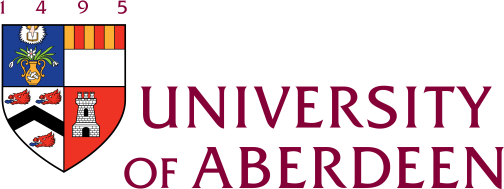 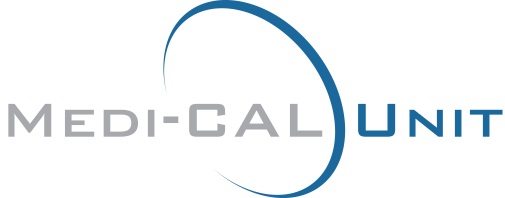 Taught ElementDiscussion & ReviewDeadlineMonday 21/10Tuesday 22/10Wednesday 23/10Thursday 24/10Friday 25/1009:00 – 10:0010:00 – 11:00Course Intro & Adult Learning TheorySuttie 20910:30An Introduction to Web Application DesignSuttie 20911:00 – 12:00Course Intro & Adult Learning TheorySuttie 20910:30An Introduction to Web Application DesignSuttie 20912:00 – 13:0013:00 – 14:0014:00 – 15:0015:00 – 16:0016:00 – 17:00Monday 28/10 Tuesday 29/10Wednesday 30/10Thursday 31/10Friday 01/1109:00 – 10:0010:00 – 11:00E-Health in the NHSSuttie 20911:00 – 12:00E-learning with the Centre for Academic DevelopmentSuttie 20912:00 – 13:0013:00 – 14:00Project Launch
Suttie 20914:00 – 15:00Week 1 PresentationSuttie 210Week 2 Presentations
Suttie 21015:00 – 16:00Week 1 PresentationSuttie 210Week 2 Presentations
Suttie 21016:00 – 17:00Monday 04/11Tuesday 05/11Wednesday 06/11Thursday 07/11Friday 08/1109:00 – 10:0010:00 – 11:0011:00 – 12:00Medical Photography & ConsentSuttie 20912:00 – 13:0013:00 – 14:00Discussion &Project ReviewSuttie 20914:00 – 15:00Discussion &Project ReviewSuttie 20915:00 – 16:0016:00 – 17:00Monday 11/11Tuesday 12/11Wednesday 13/11Thursday 14/11Friday 15/1109:00 – 10:0010:00 – 11:00Discussion & Project ReviewSuttie 20911:00 – 12:00Discussion & Project ReviewSuttie 20912:00 – 13:0013:00 – 14:0014:00 – 15:0015:00 – 16:0016:00 – 17:00Monday 18/11Tuesday 19/11Wednesday 20/11Thursday 21/11Friday 22/1109:00 – 10:0010:00 – 11:00Discussion & Project ReviewSuttie 20911:00 – 12:00Discussion & Project ReviewSuttie 20912:00 – 13:0013:00 – 14:0014:00 – 15:0015:00 – 16:0016:00 – 17:00Monday 25/11Tuesday 26/11Wednesday 27/11Thursday 28/11Friday 29/1109:00 – 10:0010:00 – 11:0011:00 – 12:0012:00 – 13:00Report Due13:00 – 14:0014:00 – 15:00Final PresentationsSuttie 21015:00 – 16:00Final PresentationsSuttie 21016:00 – 17:0017:00 – 18:00